Spelling List: Week #2 - September 20, 2016CrampTrayBrushesPlaneTail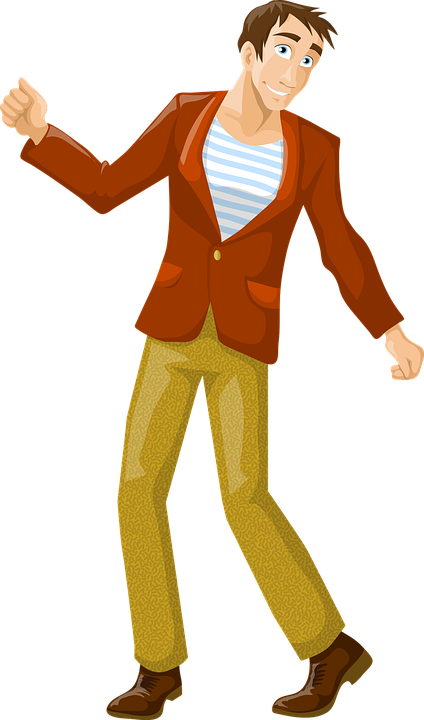 TeachSleepSkyFightRoadToothThrewBuildGivingSummerBirthdayThursdayWhiskersChiefPointHolidayEarthTurtleHedgeEverywhere